Je cours 
autour du monde… en 80 jours Chers amis, chers collègues, Les "Je cours pour Ma forme" sont de retour !Après une année bien particulière, l’Association des fédérations francophones du sport scolaire (AFFSS) a le plaisir de vous proposer un nouveau dossier de travail.Il a été conçu pour initier les élèves de 5ème, 6ème primaire et du 1er cycle du secondaire, à la course à pied. Il a pour titre : « Je cours autour du monde… en 80 jours ».L’année passée, les élèves ont réalisé plus de 19 740 km et sont arrivés sur la côte ouest des Etas-Unis.Cette année, nous leur proposons d’aller encore plus loin. Nous aimerions apporter une suite à cette belle aventure et leur permettre de boucler le TOUR DU MONDE ! Pour cela, nous allons nous baser sur le roman réalisé par Jules Verne : « Le tour du Monde en 80 jours ». Celui-ci leur permettra de s’engager dans un projet de production auquel contribueront plusieurs disciplines (histoire, géographie, sciences et mathématiques).
Nous voulons également grâce à ce dossier favoriser le travail collaboratif !Si vous désirez vous procurer d’anciens dossiers, n’hésitez pas à nous contacter à l’adresse ci-dessous. Vous pouvez toujours les télécharger sur notre site http:///www.sportscolaire.be Vous êtes prêt ?Lancez-vous dans cette belle aventure !Brigitte FRANKARDCoordinatrice pédagogique FRSELPour tout renseignement complémentaire contactez l’AFFSS au 02/538 58 53Avenue Jean Volders, 17 bte 15 - B 1060 Bruxellescourriel : info@sportscolaire.beCe document sera disponible fin du mois de septembre sur le site AFFSS http:///www.sportscolaire.be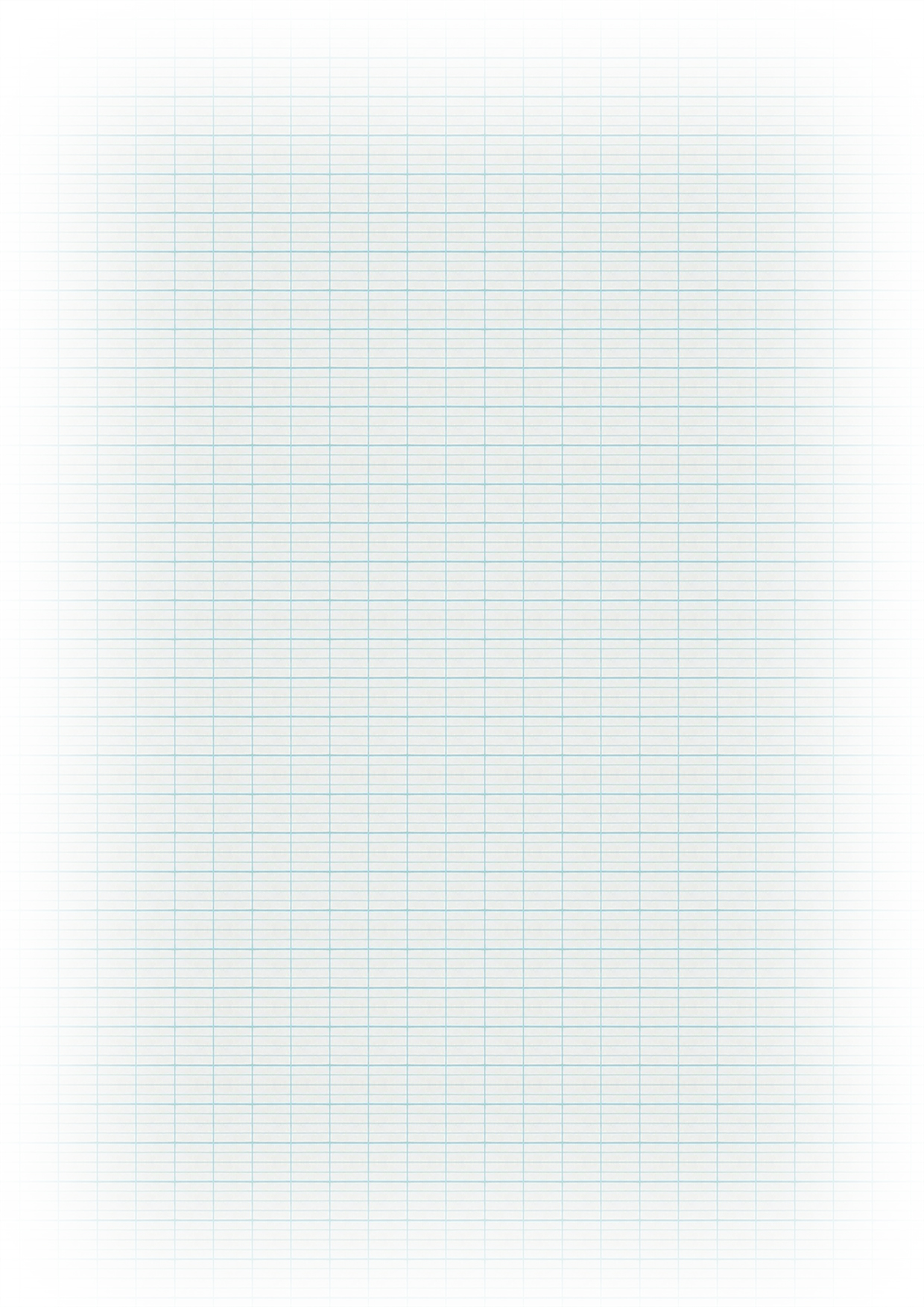 